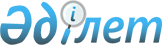 Об установлении квоты рабочих мест для инвалидов по Жанибекскому району
					
			Утративший силу
			
			
		
					Постановление акимата Жанибекского района Западно-Казахстанской области от 26 июля 2019 года № 172. Зарегистрировано Департаментом юстиции Западно-Казахстанской области 31 июля 2019 года № 5749. Утратило силу постановлением акимата Жанибекского района Западно-Казахстанской области от 22 апреля 2020 года № 58
      Сноска. Утратило силу постановлением акимата Жанибекского района Западно-Казахстанской области от 22.04.2020 № 58 (вводится в действие со дня первого официального опубликования).
      В соответствии с Законами Республики Казахстан от 23 января 2001 года "О местном государственном управлении и самоуправлении в Республике Казахстан", от 13 апреля 2005 года "О социальной защите инвалидов в Республике Казахстан", от 6 апреля 2016 года "О занятости населения" и приказом Министра здравоохранения и социального развития Республики Казахстан от 13 июня 2016 года № 498 "Об утверждении Правил квотирования рабочих мест для инвалидов" (зарегистрирован в Реестре государственной регистрации нормативных правовых актов №14010), акимат Жанибекского района ПОСТАНОВЛЯЕТ:
      1. Установить квоту рабочих мест для трудоустройства инвалидов в размере от двух до четырех процентов от численности рабочих мест без учета рабочих мест на тяжелых работах, работах с вредными, опасными условиями труда со списочной численностью работников по Жанибекскому району согласно приложению к настоящему постановлению.
      2. Признать утратившим силу постановление акимата Жанибекского района от 24 февраля 2017 года №33 "Об установлении квоты рабочих мест для инвалидов по Жанибекскому району" (зарегистрированное в Реестре государственной регистрации нормативных правовых актов №4708, опубликованное 17 марта 2017 года в Эталонном контрольном банке нормативных правовых актов Республики Казахстан).
      3. Руководителю аппарата акима Жанибекского района (А.Мулдагалиев) обеспечить государственную регистрацию настоящего постановления в органах юстиции, его официальное опубликование в Эталонном контрольном банке нормативных правовых актов Республики Казахстан.
      4. Контроль за исполнением настоящего постановления возложить на заместителя акима района Хайруллина Ж.
      5. Настоящее постановление вводится в действие по истечении десяти календарных дней после дня его первого официального опубликования. Квота рабочих мест для инвалидов по Жанибекскому району
					© 2012. РГП на ПХВ «Институт законодательства и правовой информации Республики Казахстан» Министерства юстиции Республики Казахстан
				Приложение 
к постановлению акимата
 Жанибекского района
от "26" июля 2019 года №172
№
Наименование организации
Количество рабочих мест
Процент квоты
Количество рабочих мест согласно установленной квоты
1
Коммунальное государственное учреждение "Средняя общеобразовательная школа имени Г.Абдуллина" Жанибекского районного отдела образования
74
2
1
2
Государственное учреждение "Средняя общеобразовательная школа-сад им. М.Б. Ихсанова"
75
2
1
3
Государственное учреждение "Средняя общеобразовательная школа-сад им. Г.Сарбаева"
70
2
1
4
Государственное коммунальное казенное предприятие "Жанибекский районный центр досуга"
102
3
3
5
Коммунальное государственное учреждение "Средняя общеобразовательная школа им.Т. Жарокова" Жанибекского районного отдела образования
164
3
5